В соответствии с Федеральным законом от 06.10.2003г. № 131-ФЗ «Об общих принципах организации местного самоуправления в Российской Федерации», Уставом Дальнереченского городского округа, Регламентом работы Думы Дальнереченского городского округа, Дума Дальнереченского городского округаРЕШИЛА:Утвердить перспективный план работы Думы Дальнереченского городского округа на 2020 год  (Приложение).Настоящее решение вступает в силу со дня его принятия.Глава Дальнереченскогогородского округа,Председатель Думы                                                                   А.А. ПавловПриложениек решению Думы Дальнереченского городского округаот 28 января 2020 г. № 01ПЛАН  работы Думы Дальнереченского городского округа на 2020 годПриложение  к  плану работы Думы Дальнереченского городского округаГ Р А Ф И Кпроведения заседаний Думы Дальнереченского городского округа на 2020 год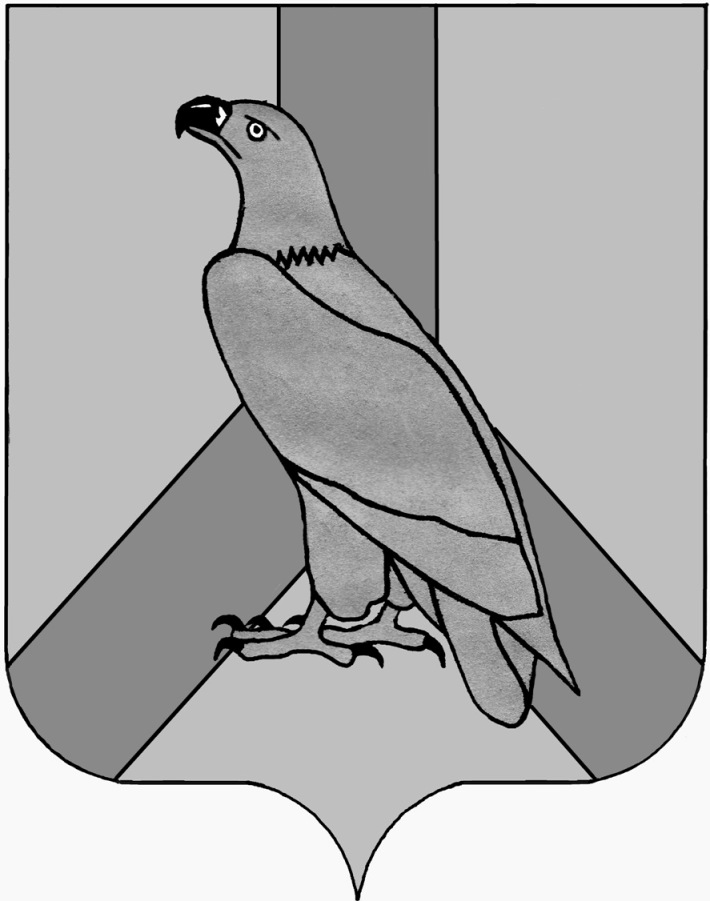 ДУМА ДАЛЬНЕРЕЧЕНСКОГОГОРОДСКОГО ОКРУГАПРИМОРСКОГО КРАЯРЕШЕНИЕДУМА ДАЛЬНЕРЕЧЕНСКОГОГОРОДСКОГО ОКРУГАПРИМОРСКОГО КРАЯРЕШЕНИЕДУМА ДАЛЬНЕРЕЧЕНСКОГОГОРОДСКОГО ОКРУГАПРИМОРСКОГО КРАЯРЕШЕНИЕДУМА ДАЛЬНЕРЕЧЕНСКОГОГОРОДСКОГО ОКРУГАПРИМОРСКОГО КРАЯРЕШЕНИЕ28 января 2020 г.              г. Дальнереченск                           г. Дальнереченск             № 01Об утверждении перспективного  плана работы Думы Дальнереченского городского округа на 2020 годОб утверждении перспективного  плана работы Думы Дальнереченского городского округа на 2020 год№ п/пНаименование вопросов, проектов решений Думы Дальнереченского городского округа Наименование вопросов, проектов решений Думы Дальнереченского городского округа Ответственные исполнителиСрок рассмотрения на заседании Думы Дальнереченского городского округа 12234I. Вопросы бюджетно-налоговой, экономической политики и собственности.I. Вопросы бюджетно-налоговой, экономической политики и собственности.I. Вопросы бюджетно-налоговой, экономической политики и собственности.I. Вопросы бюджетно-налоговой, экономической политики и собственности.I. Вопросы бюджетно-налоговой, экономической политики и собственности.1.1Об утверждении прогнозного плана приватизации муниципального имущества на 2020 г.Отдел муниципального имущества; постоянная комиссия по бюджетно-налоговой,экономической политике и собственностиОтдел муниципального имущества; постоянная комиссия по бюджетно-налоговой,экономической политике и собственностиЯнварь 1.2Отчет территориальной избирательной комиссии города Дальнереченска о расходовании средств бюджета Дальнереченского городского округа, выделенных на подготовку и проведение выборов депутатов Думы Дальнереченского городского округа седьмого созыва. Территориальная избирательная комиссия; постоянная комиссия по бюджетно-налоговой,экономической политике и собственностиТерриториальная избирательная комиссия; постоянная комиссия по бюджетно-налоговой,экономической политике и собственностиЯнварь 1.3Об утверждении размера средней рыночной стоимости одного квадратного метра общей площади жилого помещения, используемой при формировании муниципального специализированного жилищного фонда для детей-сирот (во исполнение закона Приморского края от 24.12.2018 г. № 433-КЗ)Отдел муниципального имущества; постоянная комиссия по бюджетно-налоговой,экономической политике и собственностиОтдел муниципального имущества; постоянная комиссия по бюджетно-налоговой,экономической политике и собственностиЯнварь – февраль 1.4Отчёт о деятельности Контрольно-счётной палаты Дальнереченского городского округа за 2019 г.Председатель контрольно-счётной палаты;постоянная комиссия по бюджетно-налоговой, экономической политике и собственностиПредседатель контрольно-счётной палаты;постоянная комиссия по бюджетно-налоговой, экономической политике и собственностиФевраль 1.5Отчет об исполнении прогнозного плана приватизации муниципального имущества за 2019 г. Отдел муниципального имущества; постоянная комиссия по бюджетно-налоговой,экономической политике и собственностиОтдел муниципального имущества; постоянная комиссия по бюджетно-налоговой,экономической политике и собственностиФевраль1.6Утверждение отчета об исполнении бюджета Дальнереченского городского округа за 2019 годФинансовый отдел администрации;постоянная комиссия по бюджетно-налоговой, экономической политике и собственностиФинансовый отдел администрации;постоянная комиссия по бюджетно-налоговой, экономической политике и собственностиАпрель 1.7Принятие к сведению отчета об исполнении бюджета Дальнереченского городского округа за 1 квартал 2020 годаФинансовый отдел администрации;постоянная комиссия по бюджетно-налоговой, экономической политике и собственностиФинансовый отдел администрации;постоянная комиссия по бюджетно-налоговой, экономической политике и собственностиМай1.8Принятие к сведению отчета об исполнении бюджета Дальнереченского городского округа за 1 полугодие 2020 годаФинансовый отдел администрации;постоянная комиссия по бюджетно-налоговой, экономической политике и собственностиФинансовый отдел администрации;постоянная комиссия по бюджетно-налоговой, экономической политике и собственностиАвгуст 1.9О внесении изменений  в решение Думы Дальнереченского городского округа от 22.09.2009г. № 114 «Об утверждении перечня объектов муниципального  имущества, свободного от прав третьих лиц, которое может быть использовано в целях предоставления его на долгосрочной основе субъектам малого и среднего предпринимательства»Отдел муниципального имущества; постоянная комиссия по бюджетно-налоговой,экономической политике и собственностиОтдел муниципального имущества; постоянная комиссия по бюджетно-налоговой,экономической политике и собственностиСентябрь 1.10Принятие к сведению отчета об исполнении бюджета Дальнереченского городского округа за 9 месяцев 2020 годаФинансовый отдел администрации;постоянная комиссия по бюджетно-налоговой, экономической политике и собственностиФинансовый отдел администрации;постоянная комиссия по бюджетно-налоговой, экономической политике и собственностиНоябрь 1.11Принятие бюджета Дальнереченского городского округа на 2021 г. и плановый период 2022-2023г.г. первом и втором чтении.Финансовый отдел администрации;постоянная комиссия по бюджетно-налоговой, экономической политике и собственностиФинансовый отдел администрации;постоянная комиссия по бюджетно-налоговой, экономической политике и собственностиДекабрь1.12Внесение изменений и дополнений в решение Думы Дальнереченского городского округа от 24.12.2019 г. № 118 «О бюджете Дальнереченского городского округа на 2020 год и плановый период 2021-2022 годы»Финансовый отдел администрации;постоянная комиссия по бюджетно-налоговой, экономической политике и собственностиФинансовый отдел администрации;постоянная комиссия по бюджетно-налоговой, экономической политике и собственностиВ течение года (по мере необходимости)1.13Внесение изменений, дополнений в решения Думы Дальнереченского городского округа- от 15.10.2019 г. № 93 «О земельном налоге на территории Дальнереченского городского округа»;- от 15.10.2019 г. № 92 «О налоге на имущество физических лиц на территории Дальнереченского городского округа»;- от 27.10.2009 г. № 130 «О системе налогообложения в виде единого налога на вмененный доход для отдельных видов деятельности на территории Дальнереченского городского округа»Начальник финансового отдела, главный специалист 1 разряда  финансового  отдела;постоянная комиссия по бюджетно-налоговой, экономической политике и собственностиНачальник финансового отдела, главный специалист 1 разряда  финансового  отдела;постоянная комиссия по бюджетно-налоговой, экономической политике и собственностиПо мере необходимости1.14О внесении изменений в решение Думы Дальнереченского городского округа «О порядке определения размера арендной платы за земельные участки, находящиеся в собственности Дальнереченского городского округа и предоставленные в аренду без торгов»Отдел земельных отношений;  постоянная комиссия по бюджетно-налоговой, экономической политике и собственностиОтдел земельных отношений;  постоянная комиссия по бюджетно-налоговой, экономической политике и собственностиПо мере необходимости1.15О внесении изменений в решение Думы Дальнереченского городского округа  «Об утверждении Правил определения размера платы за увеличение площади земельных участков, находящихся в частной собственности, в результате их перераспределения с земельными участками, находящимися в собственности Дальнереченского городского округа».Отдел земельных отношений;  постоянная комиссия по бюджетно-налоговой, экономической политике и собственностиОтдел земельных отношений;  постоянная комиссия по бюджетно-налоговой, экономической политике и собственностиПо мере необходимости1.16О списании муниципального имущества Отдел муниципального имущества;постоянная комиссия по бюджетно-налоговой, экономической политике и собственностиОтдел муниципального имущества;постоянная комиссия по бюджетно-налоговой, экономической политике и собственностиПо мере необходимости1.17О внесении изменений и дополнений в прогнозный план приватизации муниципального имущества на 2020 годОтдел муниципального имущества;постоянная комиссия по бюджетно-налоговой, экономической политике и собственностиОтдел муниципального имущества;постоянная комиссия по бюджетно-налоговой, экономической политике и собственностиПо мере необходимости1.18Об установлении размера арендной платы за пользованием муниципальным имуществомОтдел муниципального имущества;постоянная комиссия по бюджетно-налоговой, экономической политике и собственностиОтдел муниципального имущества;постоянная комиссия по бюджетно-налоговой, экономической политике и собственностиПо мере необходимостиII. Вопросы социальной политики, защите прав граждан,жилищно-коммунального хозяйства и градостроительства.II. Вопросы социальной политики, защите прав граждан,жилищно-коммунального хозяйства и градостроительства.II. Вопросы социальной политики, защите прав граждан,жилищно-коммунального хозяйства и градостроительства.II. Вопросы социальной политики, защите прав граждан,жилищно-коммунального хозяйства и градостроительства.II. Вопросы социальной политики, защите прав граждан,жилищно-коммунального хозяйства и градостроительства.2.1Информация о пассажирских перевозках на территории Дальнереченского городского округа. Информация о пассажирских перевозках на территории Дальнереченского городского округа. Инспектор по транспорту МКУ «Хозяйственное Управление Дальнереченского городского округа»,постоянная комиссия по социальной политике, защите прав граждан и вопросам жилищно-коммунального хозяйства,Февраль 2.2Отчет главы администрации Дальнереченского городского округа о результатах его деятельности, деятельности администрации Дальнереченского городского округа, в том числе о решении вопросов, поставленных Думой городского округа за 2019 годОтчет главы администрации Дальнереченского городского округа о результатах его деятельности, деятельности администрации Дальнереченского городского округа, в том числе о решении вопросов, поставленных Думой городского округа за 2019 годГлава администрации Дальнереченского городского округа; постоянные комиссии ДумыМарт2.3О подготовке гидротехнических сооружений Дальнереченского городского округа и прохождения весеннего паводка 2020 г. О подготовке гидротехнических сооружений Дальнереченского городского округа и прохождения весеннего паводка 2020 г. Начальник отдела по делам ГО,ЧС и мобил. работы;постоянная комиссия по социальной политике, защите прав граждан и вопросам жилищно-коммунального хозяйстваМарт2.4О подготовке проведения мероприятий, посвященных 75-летия Победы в Великой Отечественной войне 1941 – 1945 г.г.О подготовке проведения мероприятий, посвященных 75-летия Победы в Великой Отечественной войне 1941 – 1945 г.г.МКУ «Управление культуры Дальнереченского городского округа»;постоянная комиссия по социальной политике, защите прав граждан и вопросам жилищно-коммунального хозяйстваАпрель 2.5О подготовке проведения культурно-массовых мероприятий, посвященных празднованию 161-годовщины со дня образования Дальнереченского городского округа (12 июня 2020 года) О подготовке проведения культурно-массовых мероприятий, посвященных празднованию 161-годовщины со дня образования Дальнереченского городского округа (12 июня 2020 года) МКУ «Управление культуры Дальнереченского городского округа»;постоянная комиссия по социальной политике, защите прав граждан и вопросам жилищно-коммунального хозяйства Май 2.6О присвоении почетного звания «Почетный житель Дальнереченского городского округа»О присвоении почетного звания «Почетный житель Дальнереченского городского округа»Постоянная комиссия по социальной политике, защите прав граждан и вопросам жилищно-коммунального хозяйства Май2.7Информация о плане работ по благоустройству и дорожному хозяйству на территории Дальнереченского городского округа на 2021 год Информация о плане работ по благоустройству и дорожному хозяйству на территории Дальнереченского городского округа на 2021 год МКУ «Управление жилищно-коммунального хозяйства»  Дальнереченского городского округа;постоянная комиссия по социальной политике, защите прав граждан и вопросам жилищно-коммунального хозяйства Август2.8Об итогах проведения детской летней оздоровительной кампании 2020 года на территории Дальнереченского городского округаОб итогах проведения детской летней оздоровительной кампании 2020 года на территории Дальнереченского городского округаМКУ «Управление образования Дальнереченского городского округа»;постоянная комиссия по социальной политике, защите прав граждан и вопросам жилищно-коммунального хозяйстваСентябрь2.9Об итогах подготовки жилищно-коммунального хозяйства к отопительному периоду 2020-2021 годовОб итогах подготовки жилищно-коммунального хозяйства к отопительному периоду 2020-2021 годовМКУ «Управление жилищно-коммунального хозяйства»  Дальнереченского городского округа;постоянная комиссия по социальной политике, защите прав граждан и вопросам жилищно-коммунального хозяйстваОктябрь2.10Об утверждении измененной редакции Правил землепользования и застройки Дальнереченского городского округа, в части внесения изменений в градостроительные регламенты по предложениям заинтересованы лиц.Об утверждении измененной редакции Правил землепользования и застройки Дальнереченского городского округа, в части внесения изменений в градостроительные регламенты по предложениям заинтересованы лиц.Отдел архитектуры и градостроительства администрации Дальнереченского городского округа;постоянная комиссия по социальной политике, защите прав граждан и вопросам жилищно-коммунального хозяйстваIV кварталIII. Вопросы регламента, депутатской деятельности, законности и организации работы Думы.III. Вопросы регламента, депутатской деятельности, законности и организации работы Думы.III. Вопросы регламента, депутатской деятельности, законности и организации работы Думы.III. Вопросы регламента, депутатской деятельности, законности и организации работы Думы.III. Вопросы регламента, депутатской деятельности, законности и организации работы Думы.3.1Об утверждении плана работы Думы Дальнереченского городского округаОб утверждении плана работы Думы Дальнереченского городского округаЗаместитель председателя Думы;постоянная комиссия по регламенту, депутатской этике и законностиЯнварь3.2О внесении изменений в Устав Дальнереченского городского округа.О внесении изменений в Устав Дальнереченского городского округа.Дальнереченская межрайонная прокуратура (правотворческая инициатива),аппарат Думы Дальнереченского городского округа,постоянная комиссия по регламенту, депутатской этике и законностиПо мере необходимости 3.3Отчет о деятельности Думы Дальнереченского городского округа за 2019 годОтчет о деятельности Думы Дальнереченского городского округа за 2019 годПредседатель Думы Февраль 3.4Об утверждении депутатских запросов, обращений в органы государственной власти, правоохранительные органы, руководителям предприятий, учреждений, организацийОб утверждении депутатских запросов, обращений в органы государственной власти, правоохранительные органы, руководителям предприятий, учреждений, организацийЗаместитель председателя Думы По мере необходимости 3.5О законодательной инициативе Думы Дальнереченского городского округаО законодательной инициативе Думы Дальнереченского городского округаЗаместитель председателя Думы,аппарат Думы Дальнереченского городского округа, инициатор предложенияПо мере необходимостиIV. Взаимодействие с Законодательным Собранием Приморского края.IV. Взаимодействие с Законодательным Собранием Приморского края.IV. Взаимодействие с Законодательным Собранием Приморского края.IV. Взаимодействие с Законодательным Собранием Приморского края.IV. Взаимодействие с Законодательным Собранием Приморского края.4.1Участие в работе Совета председателей представительных органов местного самоуправления Приморского краяУчастие в работе Совета председателей представительных органов местного самоуправления Приморского краяГлава Дальнереченского городского округа, председатель Думы;заместитель председателя ДумыСогласно планаработы Совета4.2Участие в работе заседаний Законодательного Собрания Приморского края Участие в работе заседаний Законодательного Собрания Приморского края Глава Дальнереченского городского округа, председатель Думы;заместитель председателя ДумыСогласно плана работы ЗСПКПо поручению главы городского округа4.3Участие в мероприятиях проводимых Законодательным Собранием Приморского края (тематические семинары, «круглые столы», и т.д.)Участие в мероприятиях проводимых Законодательным Собранием Приморского края (тематические семинары, «круглые столы», и т.д.)Глава Дальнереченского городского округа, председатель Думы;заместитель председателя Думы; депутаты, аппарат Думы.Согласно плана работы ЗСПКПо поручению главы городского округаV. Мероприятия.V. Мероприятия.V. Мероприятия.V. Мероприятия.V. Мероприятия.5.1Публичные слушания по проекту решения о внесении изменений в Устав Дальнереченского городского округаЗаместитель председателя Думы; начальник юридического отдела аппарата Думы  Заместитель председателя Думы; начальник юридического отдела аппарата Думы  По мере необходимости5.2Отчёты депутатов Думы Дальнереченского городского округа перед избирателямиДепутаты Думы Дальнереченского городского округаДепутаты Думы Дальнереченского городского округа2 раза в год5.3Заседания постоянных депутатских комиссий Думы Дальнереченского городского округа Председатели депутатских комиссий Думы Председатели депутатских комиссий Думы В соответствии с планом работы комиссий5.4Оказание информационной, методической, консультативной и правовой помощи депутатам Думы Дальнереченского городского округаЗаместитель председателя Думы Дальнереченского городского округа;аппарат ДумыЗаместитель председателя Думы Дальнереченского городского округа;аппарат ДумыПостоянно5.5Осуществление контроля за ходом выполнения решений ДумыПостоянные депутатские комиссии  Постоянные депутатские комиссии  Постоянно5.6Осуществление учёта и контроля за входящей и исходящей корреспонденцией, обращениями граждан, поступающими в Думу Дальнереченского городского округа.Аппарат Думы Дальнереченского городского округаАппарат Думы Дальнереченского городского округаПостоянно5.7Работа на избирательном округеДепутаты Думы Дальнереченского городского округаДепутаты Думы Дальнереченского городского округаПостоянно5.8Участие в работе комиссий при администрации Дальнереченского городского округаДепутаты Думы Дальнереченского городского округаДепутаты Думы Дальнереченского городского округаПостоянно5.9Организация подготовки и проведения заседаний Думы Дальнереченского городского округа в 2020 году.Глава Дальнереченского городского округа, председатель Думы;заместитель председателя Думы;аппарат ДумыГлава Дальнереченского городского округа, председатель Думы;заместитель председателя Думы;аппарат Думы1 раз в месяц в соответствии с планом работы Думы5.10Приём избирателей депутатами в избирательных округах  (согласно графика)Депутаты Думы Дальнереченского городского округаДепутаты Думы Дальнереченского городского округаЕжемесячно5.11Участие в мероприятиях, проводимых вДальнереченском городском округе Депутаты Думы Дальнереченского городского округа Депутаты Думы Дальнереченского городского округа Постоянно5.12Встречи депутатов Думы Дальнереченского городского округа с депутатами Законодательного Собрания Приморского края по избирательному округу № 15, депутатами Государственной Думы РФ по избирательному округу № 64Глава Дальнереченского городского округа, председатель Думы; заместитель председателя Думы Глава Дальнереченского городского округа, председатель Думы; заместитель председателя Думы По договоренности № п/пМесяц Число Время 1Январь 28 (очередное)15.002Февраль 25 (очередное)15.003Март         31 (очередное)15.004Апрель 28 (очередное)15.005Май 26 (очередное)15.006Июнь 30 (очередное)15.007Июль 28 (очередное)15.008Август 28 (очередное)15.009Сентябрь29 (очередное)15.0010Октябрь 27 (очередное)15.0011Ноябрь 24 (очередное)15.0012Декабрь18 (очередное)25 (очередное)15.0015.00